TORNEO “ AESGOLF ”MODALIDAD: 	INDIVIDUAL STABLEFORD(POR FAVOR, LEVANTEN LA BOLA CUANDO NO VAYAN A PUNTUAR EN EL HOYO)SE PUEDE COLOCAR LA BOLA EN CALLE (DISTANCIA UNA TARJETA).ESTÁ PERMITIDO EL USO DE MEDIDORES DE DISTANCIA.EN LAS ZONAS ARADAS SE PODRÁ DROPAR LA BOLA SIN PENALIDAD, SIEMPRE Y CUANDO 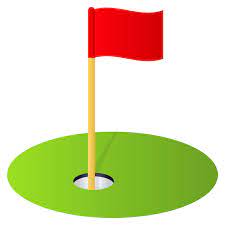 LA BOLA NO SE ENCUENTRE EN UN ÁREA DE PENALIZACIÓN (ESTACAS ROJAS). 